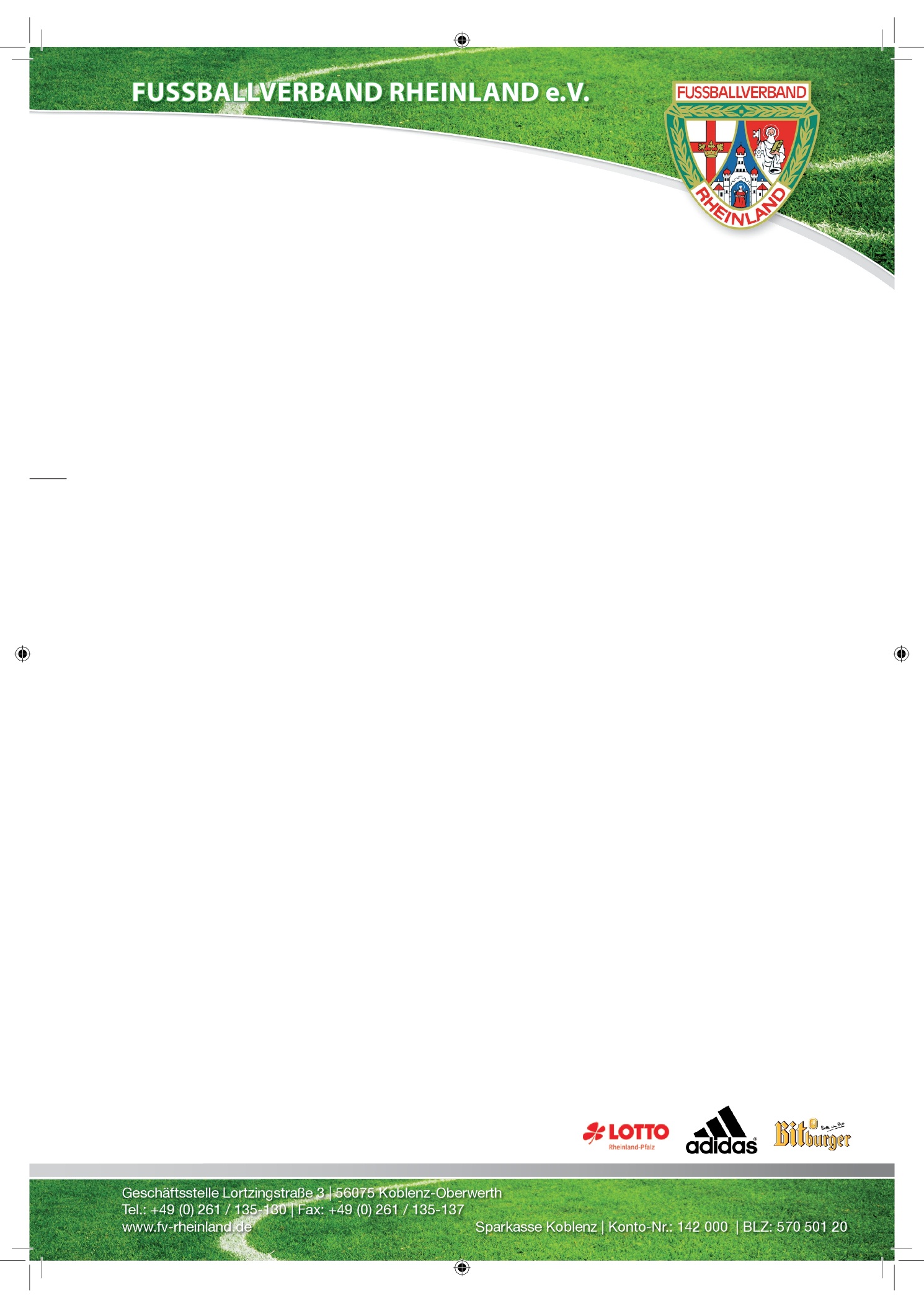 Peter Löcher Im Vogelsang 2 56220 Kettig	
			01.11.2022Anmeldung und erste Informationen zur Hallenkreismeisterschaft 2022/2023Liebe Sportfreunde,langsam begeben wir uns auf den Herbst/Winter zu und somit stellt sich die Frage welche Angebote gibt es für diesen Zeitraum.Die bekannte Form der Hallenkreismeisterschaft, wird es aus bekannten Gründen,so nicht geben.Wir bieten folgende Variationen an:Durchführung Hallenrunde in Kooperation mit benachbarten Kreisen (Rhein-Lahn-Kreis-Westerwald-Wied und Hunsrück-Mosel)Masterturnier für Mannschaften aus der Bezirksliga aufwärtsKreisturniere nur für Kreismannschaften (Spieler aus Bezirksliga und höher dürfen hier nicht mitspielen)Durchführung Wintercup (kleine Gruppen/Miniturniere) draußenDurchführung Hallenrunde mit dem Schwerpunkt „neue Spielformen für F- und Bambini.Im Rahmen der gemeinsamen Sitzung, mit dem Verbandsjugendausschuss am 19.11.2022, werden wir weitere Schritte erörtern.Zeitraum Wintercup:14.01.2023 bis 26.02.2023HallenkreismeisterschaftenIm Zeitraum vom 14.01.2023 bis 19.03.2023 finden die Hallenkreismeisterschaften im Fußballkreis Koblenz statt.Bitte das Anmeldeformular am Ende des Schreibens benutzen, DankeAusrichtung von Hallenturnieren:Die Hallenrunde kann nur mit der Unterstützung von ausrichtenden Vereinendurchgeführt werden. Vereine, die Interesse an der Ausrichtung von Hallenturnierenhaben, können sich gerne bei mir melden. Hierbei ist anzumerken, dass die eigenen Mannschaften des Vereins selbstverständlich ein „Heimspiel“ haben.Stichtag zur HKM-Anmeldung:Meldefenster:Anmeldungen zur HKM können ab sofort über den Mannschaftsmeldebogen oder an Ansgarhasselberg@t-online.de bis zum 17.11.2022 vorgenommen werden.Wichtiger Hinweis: Anmeldungen/Abänderungen nach dem 30.11.2022 sowie deren verspäteten Einzahlungen, nach diesem Zeitraum, werden nicht berücksichtigt.Die vollständige Anmeldung zur Hallenkreismeistershaft ist erst abgeschlossen, wenn die dazu angefallenen Gebühren komplett bis zum 30.11.2022 überwiesen wurden.Mannschaftsmeldung:Der federführende Verein einer JSG meldet für die entsprechenden Altersklassen (analog zur Meisterschaft). Dieser ist auch für die Überweisung auf das unten genannte Konto zuständig. B bis C-Jugend 		pro Mannschaftsmeldung 20€D und E-Jugend 		pro Mannschaftsmeldung 30€F-Jugend und Bambini 	pro Mannschaftsmeldung 30€Bankverbindung:Fußballkreis KoblenzSparkasse Koblenz 		       IBAN:  DE04 5705 0120 0101 5875 33 	MALADE51KOB	Stichwort:  “Hallenkreismeisterschaft “2022/2023“Bitte beachten: Nichtantreten von MannschaftenBei Nichtantreten einer gemeldeten Mannschaft wird diese an die Spruchkammer gemeldet. Dem ausrichtenden Verein ist der Einnahmeverlust zu erstatten, wenn eine Bewirtung angeboten wurde.Einnahmeverlust gestaffelt wie folgt:- 50,00 € bei Bambinis + F-Jugend- 40,00 € bei A bis E-JugendBei kurzfristigen Absagen (3 Tage vor Turnierbeginn) ist der Einnahmeausfall an den Ausrichter zu zahlen. Witterungsbedingte Absagen entbinden nicht von der Zahlung der Entschädigung an den Ausrichter!Innerhalb 8 Tage nach dem Spieltermin ist die Entschädigung zu leisten, nach diesem Termin wird die Spruchkammer mit zusätzlichen Kosten ein Urteil fällen.Die Meldungen an die Spruchkammer erfolgen grundsätzlich durch den Kreisjugendausschuss. Vereine, welche unentschuldigt fehlen, werden für die weiteren Runden der laufenden Hallenkreismeisterschaft ausgeschlossen.Anmeldung zur Hallenkreismeisterschaft 2022/2023:Am 7.12.2022 ab 19 Uhr bieten wir für alle Vereine eine Videokonferenz, mit dem Schwerpunkt zu den einzelnen Veranstaltungen, an.Bitte den Termin vormerken, Danke. Wer in Facebook angemeldet ist findet bei mir eine Gruppe “HKM 2022/2023“. Hier können wir uns in dieser “geschlossenen Gruppe“ austauschen.Mit freundlichen GrüßenAnsgar HasselbergKreisjugendleiter KoblenzMasterturnierüberkreisliche Mannschaften (Bezirksliga aufwärts)Hallenkreis-meisterschaft(B und C-Jugend, in Kooperation mit anderen Kreisen)HKM-Kreisturniere,nur für Mannschaften auf KreisebeneWintercup(kleine Gruppen/Miniturniere) draußenNeue Spielformen in der Halle(2 Turniere vorgesehen)B-JugendC-JugendD-JugendE-JugendF-JugendBambini